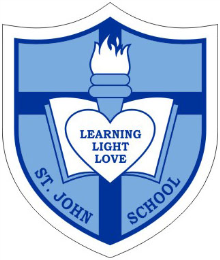 Catholic School Parent Council AgendaANNUAL GENERAL MEETINGDate  			Wednesday, September 21st, 2016Timing  		7:30PM-8:30PMLocation		St. John Catholic School 7:30pm-7:35pm		Opening Prayer:  Ms. Horbay7:35pm-7:40pm 		Welcome and passing of June 2016 meeting minutes:  Corbin Tomaszeski7:40pm-7:50pm	2015/16 year-end financial report with opening balance for new council:  Greg Chow and Vivianne Rankin 7:50pm-7:55pm	2015/16 Fundraising and Special Events Year-end Report:  Marianne Internicola, Nadia Niccoli and Jacky Arminen 7:55pm-8:00pm	2015/16 Sponsorship and Grants Report – Claire O’Shea and Jacky Arminen8:00pm-8:10pm		Principal Report- Anne Martin 8:10pm-8:20pm		 2015/16 CSPC Chairman Report:  Corbin Tomaszeski		2015/16 CSPC uploads and updates to website:  Vivianne Rankin 8:20pm-8:30pm		 Q & A 8:30pm		Closing Prayer:  Ms.  Horbay8:30pm-8:45pm	Elections Update- Elections Committee New 2015/16 CSPC to meet and determine positioning assignments and responsibilities of new membersI appeal to you, brothers and sisters, in the name of our Lord Jesus Christ, that all of you agree with one another in what you say and that there be no divisions among you, but that you be perfectly united in mind and thought.1 Corinthians 1:10 